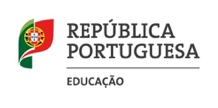 ANEXO VIIIMANIFESTAÇÃO DE INTERESSE EM SER AVALIADO PELO REGIME GERAL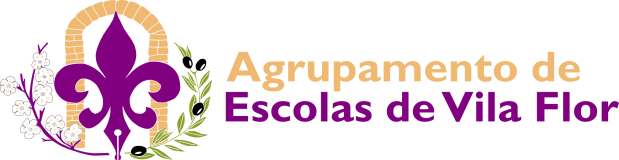 Eu,   professor do grupo de recrutamento    , departamento de    ,  por me encontrar abrangido pelo regime especial de avaliação do desempenho, nos termos do artigo 27º do Decreto Regulamentar n.º 26/2012, de 21 de fevereiro, (assinalar a situação aplicável)8.º escalão com as condições definidas na alínea a), ponto 1, artigo 27.º		 9.º escalão										 10.º escalão										 Subdiretor(a) 										 Adjunto(a) 										 Coordenador(a) de Departamento							 Avaliador designado pelo(a) Coordenador(a) de Departamento 			 declaro:    Optar pelo regime geral de avaliaçãoVila Flor, ____ / ____ / _______              O Professor: _________________________Tomei conhecimento em ____ / ____ / _______                    O(A) Coordenador(a) de Departamento: ___________________Tomei conhecimento em ____/ ____ / _______              O Diretor: __________________________